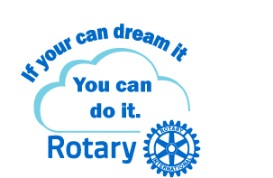 Nick Frankle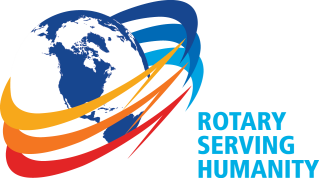 District Governor 2016-2017Rotary International District 5240Ventura, Santa Barbara, San Luis Obispo, Kern CountiesSouthern California, USA2016-2017 Rotaract Club Presidents and Club Leaders:Rotary Serving Humanity is the International Theme for Rotary Year 2016-17. It is month than our theme. It is how we make a difference — every day, in every club, and every community that we serve.The theme for District 5240 is “if you can dream it – you can do it!”  It is an expression of empowerment for the members of your club.  If they dream of a way to “do good in the world”, Rotary can make it happen.One way you can engage, guide, motivate, and recognize your Club and members is through the District 2016-2017 Awards programs. This year, in addition to the regular Rotary Club awards, Rotaract and Interact Clubs can participate in the awards recognition program. It is a way for the Rotaract and Interact Clubs to celebrate their accomplishments through the year with their sponsoring clubs and the District. If you are looking for ideas for your Interact Club, you will find great suggestions in the Awards Criteria.
Awards Criteria are designed to be objective, measurable, and scaled by Club size, as follows: Club size: 1-25 members = small; 26 and above members = largeClub size is based on the number of members in your club on July 1, 2016 based on information reported to Rotary International. Note- you are not required to complete every criteria listed. See top of the page for instructions on the number of criteria per membership size of your clubThe Awards give you as Interact club leaders a “game plan” for being a more effective Club all year long. Making regular progress on the Awards criteria will help build pride in your Club and public awareness of Rotary service in your community.  Update the awards information as you accomplish and share your accomplishments with your club and with your community.Plan now to participate in the District 5240 Award:  Appoint an Awards Chair or Committee for your ClubHave your Awards Committee complete the forms as the year progresses. Post your awards accomplishments on your website or Facebook page.  Let everyone know what your club is doing.Submit your District Awards forms no later than May 15, 2017.  Send them in Word or PDS format to District 5240 Awards Chair Paul Clayton using email address awards@district5240.org. Send photos of your club projects, events etc. in jpeg format. Forms and photos will be accepted up to May 15. ______________________________________________________________________________(Please complete club contact information)Club:	______
Club Size:☐1-25/Small,   ☐26+/LargeClub President:	__________________
Email:              _______________________________________
Phone:             	__________________Awards Chair (if appointed) :	__________________
Email:              _______________________________________
Phone:             	__________________District 5240 Awards & Recognition Program –Rotaract 2016-2017Recognition awards for Club actions/goals achieved from July 1, 2016 to May 15, 2017.  Some criteria count in more than one category.  The “Explain” box will expand as you briefly describe what you did.Club Service Recognition (Club size: 1-25= small, 26 and above = large)Club Service Recognition (Club size: 1-25= small, 26 and above = large)Club Service Recognition (Club size: 1-25= small, 26 and above = large)Complete at least 7 (large Club) and  5 (small Club) of the following:Complete at least 7 (large Club) and  5 (small Club) of the following:Number Completed:1Mandatory for all clubs - Update your Rotaract Club information in the Rotary International website. No club will be eligible for an award if information is not current.Mandatory for all clubs - Update your Rotaract Club information in the Rotary International website. No club will be eligible for an award if information is not current.2Invite a Rotarian to speak on Rotary at a regular meeting.Invite a Rotarian to speak on Rotary at a regular meeting.Explain if completed:Explain if completed:3Increase club membership by a net of 2 for a small club and 3 for a large club. Measure July 1,2016 to May 1, 2017Increase club membership by a net of 2 for a small club and 3 for a large club. Measure July 1,2016 to May 1, 2017Explain if completedExplain if completed4Register one member to attend RYLA as a counselor.Register one member to attend RYLA as a counselor.Explain if completed:Explain if completed:5President and 5% of the membership attend the District 5240 conference in Westlake Village, October 14-16. Counts as two points if the club has a booth in the exhibit area to highlight your projects and/or fund raising effortsPresident and 5% of the membership attend the District 5240 conference in Westlake Village, October 14-16. Counts as two points if the club has a booth in the exhibit area to highlight your projects and/or fund raising effortsExplain if completed: Explain if completed: 6Participate in the Rotary World Peace Conference in 2017. Counts as two if attendees follow up with sponsoring Rotary Club to thank them as applicable.Participate in the Rotary World Peace Conference in 2017. Counts as two if attendees follow up with sponsoring Rotary Club to thank them as applicable.Explain if completed:Explain if completed:7Participate in District 5240 Rotary Work Day, April 29, 2017Participate in District 5240 Rotary Work Day, April 29, 2017Explain if completedExplain if completed8Participate in joint project with a non-Rotarian organization.Participate in joint project with a non-Rotarian organization.Explain if completed:Explain if completed:9Participate in a joint project with a local Interact Club. Counts as two if a joint project with Interact and the sponsoring Rotary ClubParticipate in a joint project with a local Interact Club. Counts as two if a joint project with Interact and the sponsoring Rotary ClubExplain if completed:Explain if completed:10Elect and orient new officers for 2017-18 by May 1, 2017. Elect and orient new officers for 2017-18 by May 1, 2017. Explain if completed:Explain if completed:11Participate in Big West Rotaract by sending your PE and/or members of the Board.Participate in Big West Rotaract by sending your PE and/or members of the Board.Explain if completed:Explain if completed:12Create or maintain a media presence using Facebook, Instagram, etc., to promote club activities and accomplishments.Create or maintain a media presence using Facebook, Instagram, etc., to promote club activities and accomplishments.Explain if completed:Explain if completed:13Participate in an International Project, counts as two if your members actually travel to participate.Participate in an International Project, counts as two if your members actually travel to participate.Explain if completedExplain if completed14Participate in a joint project with sponsoring Rotary Club (Cannot be the same project as #9)Participate in a joint project with sponsoring Rotary Club (Cannot be the same project as #9)Explain if completed:Explain if completed:15Participate in District Rotaract CouncilParticipate in District Rotaract CouncilExplain if completed:Explain if completed:16Work with Rotary and Interact clubs to connect Interact seniors with a Rotaract/Rotary club near their college campus.Work with Rotary and Interact clubs to connect Interact seniors with a Rotaract/Rotary club near their college campus.Explain if completed:Explain if completed:17Submit photo(s) and stories on District website at stories@district5240.org (Look on District Website under “Contact Us” menu for “Submitting Club Stories” instructions.Submit photo(s) and stories on District website at stories@district5240.org (Look on District Website under “Contact Us” menu for “Submitting Club Stories” instructions.Explain if completed:Explain if completed:18President (or Board member) and 5% of members attend Rotary District Assembly.  October 14-16 in Westlake VillagePresident (or Board member) and 5% of members attend Rotary District Assembly.  October 14-16 in Westlake VillageExplainExplain19President attends sponsoring Rotary Club’s meeting (2 points if President helps lead the meeting)President attends sponsoring Rotary Club’s meeting (2 points if President helps lead the meeting)ExplainExplain20Plan and carry out a community service project unique to your club.Plan and carry out a community service project unique to your club.ExplainExplain